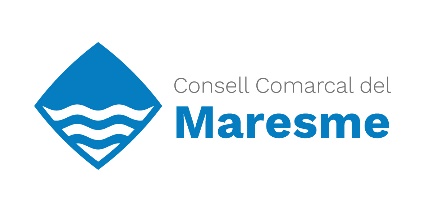 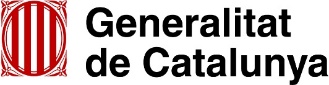                     MODEL CCM4.AIMS 2024/2025    (para el solicitante)Dirección:                                                            Municipio:                                     Código postal:                                                        Importante rellenar TODOS LOS DATOS:  Teléfono móvil (NO teléfono fijo):                                                            Correo electrónico:Padre /Madre/PERSONA TUTORA                               Nombre:                                          Apellido1                                Apellido2: Padre /Madre/PERSONA TURORA                          Nombre:                                                    Apellido 1:                                     Apellido 2:Comarca de procedencia:....................Escuela de procedencia:....................Fecha de alta escuela actual:..............................................Alumnos y hermanos (indicando si piden el traslado de la ayuda o no):Nº 1Nº 2Nº 3En caso de más hermanos duplicar el documento